Product List For SKU Start From:Product ModelImage SampleUnit PriceQTYONV-H1016PL18 port 10/100M unmanaged poe switch (200W)         SKU: NS1000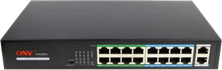 1) 16*10/100M poe ports,802.3af/at+2*10/100/1000M RJ45 portsMax power per poe port:30W.Port 9-16 support 10M@long transmission distance 250 meters and VLAN optionalSupply power with the spare line pair (1,2(+)/3,6 (-)method default； 4,5(+)/7,8(-)optionalBuilt-in power supply$125.002Do not mark upONV-H1024PL26 port 10/100M unmanged poe switch (total 250W)         SKU: NS1001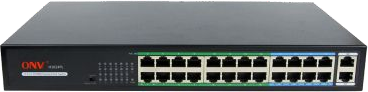 1) 24*10/100M RJ45 ports,802.3af/at+2*10/100/1000M RJ45 portsPOE max power per port:30WPOE port 17-24 10M@transmission distance 250 meters.Supply power with the spare line pair (1,2(+)/3,6 (-)method default； 4,5(+)/7,8(-)optionalBuilt-in power supply$148.002Do not mark upONV-H3108P10 port 10/100/1000M unmanaged poe switch (total 120W)         SKU: NS1002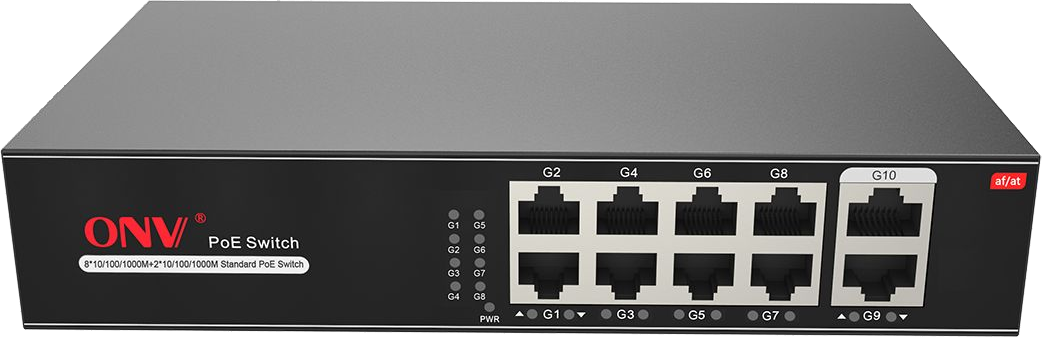 1) 8*10/100/1000M poe port,802.3af/at+2*10/100/1000M RJ45 portMax power per poe port:30W,total power:120WPort 1-8 support 10M@long transmission distance 250 meters and VLAN optionalSupply power with the spare line pair (1,2(+)/3,6 (-)method default； 4,5(+)/7,8(-)optionalBuilt-in power supply$50.002Do not mark upONV-H3016PF18 port gigabit unmanaged poe switch (200W)         SKU: NS103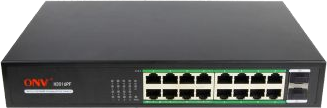 1)16*10/100/1000M poe ports,802.3af/at+2*1000M SFP fiber portSupply power with the spare line pair (1,2(+)/3,6 (-)method default； 4,5(+)/7,8(-)optionalBuilt-in power supplyFiber module excluded$151.002Do not mark upONV-H3024PF26 port gigabit unmanaged poe switch (250W)         SKU: NS1004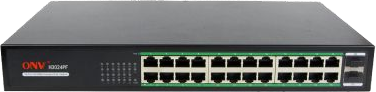 1) 24*10/100/1000M poe ports,802.3af/at+2*1000M SFP fiber portSupply power with the spare line pair (1,2(+)/3,6 (-)method default； 4,5(+)/7,8(-)optionalBuilt-in power supplyFiber module excluded$175.001Do not mark upClick Me          SKU: UB1000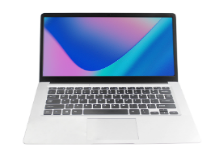      $150         1Do not mark upClick Me          SKU: UB1001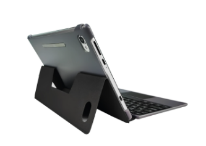      $100        2Do not mark upClick Me         SKU: UB1002  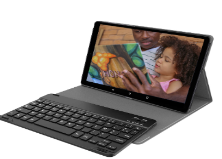     $92      1Do not mark up Click Me          SKU: UB1003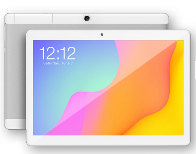     $90Do not mark upModelPictureBrief DescriptionUnit Price (EXW)Qty(pcs)ONV-H1108PL10 port 10/100M unmanaged poe switch (total 120W)         SKU: NS1005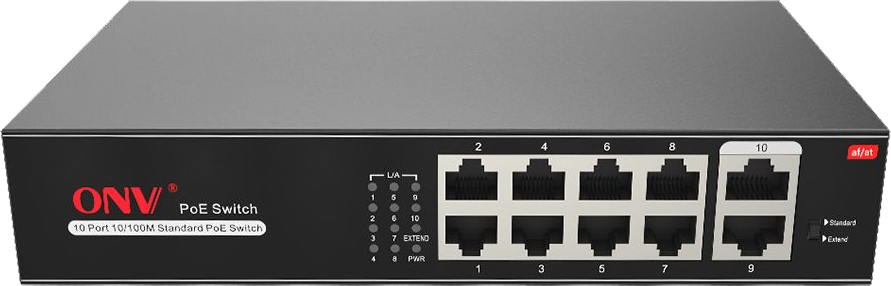 1) 8*10/100M poe port,802.3af/at+2*10/100M RJ45 portMax power per poe port:30W,total power:120WPort 1-8 support 10M@long transmission distance 250 meters and VLAN optionalSupply power with the spare line pair (1,2(+)/3,6 (-)method default； 4,5(+)/7,8(-)optionalBuilt-in power supply$35.004Do not mark up